Homework  4/15- 4/18  Mrs. Radcliffe’s  2nd GradeNotes From Mrs. RadcliffeName_____________		      Weekly Behavior Log            Parent/Teacher Communication: ________________________________________________________________________________________________________________________________________________Parent Signature:_______________________________MondayTuesdayWednesdayThursdayMathPractice Math FactsPractice Math FactsPractice Math FactsLanguage ArtsComplete pg. 107Complete pg. 108Complete pg. 109Spanish9ADue tomorrow__________Due next weekProjects/OtherFirst Communion Banners were due today! ReligionAll Communion books should be turned in & fully completed. How was my behavior today?Mon.Tues.Wed.Thurs.Fri.Rockin’ Behavior(Outstanding)Rockstar Behavior(Great Job)Can I Have Your Autograph(Good Day)Let’s Rock & Roll(Ready to Learn)Singin the Blues(Think About It)Speak to Management(Teacher Choice)Tour Canceled (Parent Contact)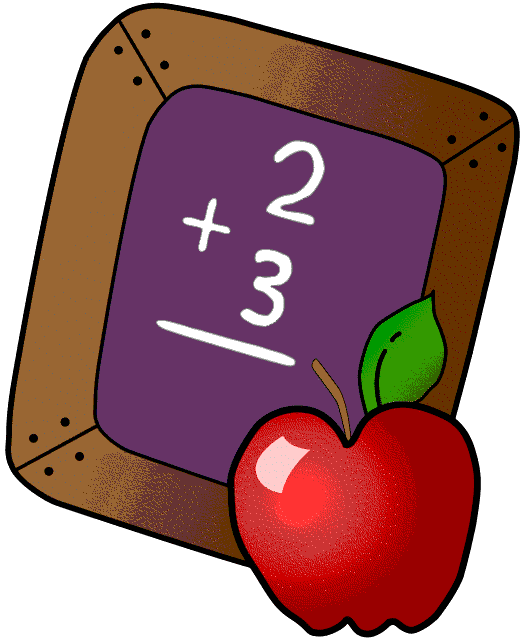 